Karte nokļūšanai uz atpūtas un tūrisma centru „Ezernieki” Lubānas novada Indrānu pagastā  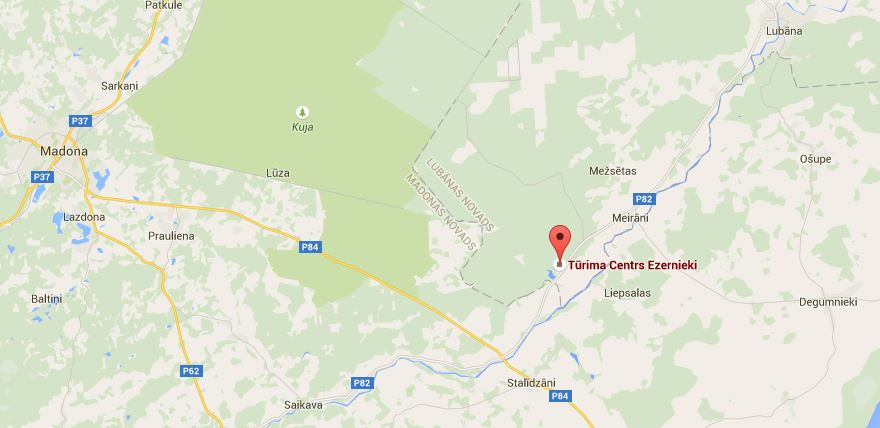 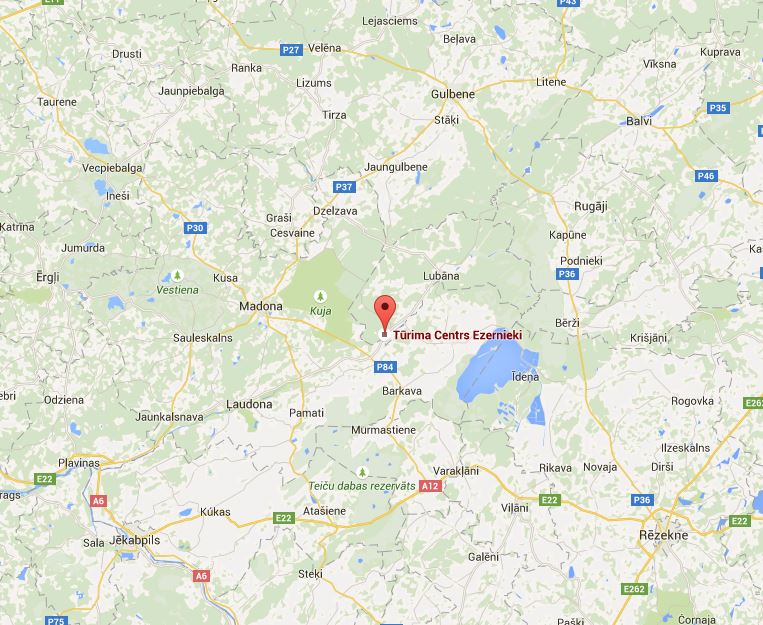 